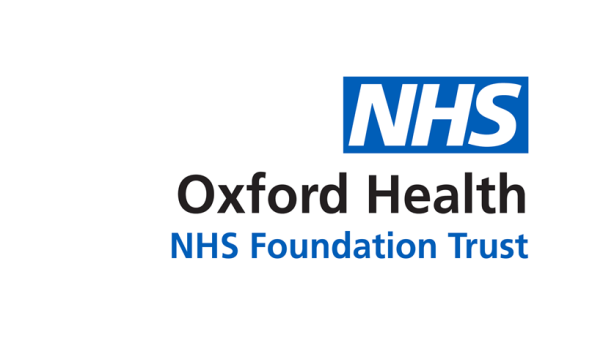 Crawling  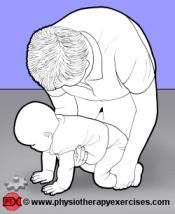 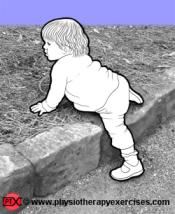 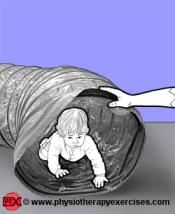 Why crawling is importantIndependence and confidenceStrengthening musclesBuilding blocks for improved gross motor skillsDevelops balanceAllows a child to explore their surroundings which gives them the opportunity to learnWhat to check forHead in line with body and looking aheadBody straight and shoulders levelHands under shoulders, with elbows straight fingers open and pointing roughly forwardsKnees under hips, and legs parallelOnce your child starts moving it is important that you ‘child proof’ their surroundings, removing articles that may cause them harm.Ways to progress and challengeGive them cushions and other soft safe items to crawl over.Give them items to crawl through, under or round to develop their balance and spatial awareness.Help them crawl up or down stairs – ensure they are closely supervised for safely.